ΔΗΛΩΣΗ ΣΥΜΜΕΤΟΧΗΣ ΠΡΟΓΡΑΜΜΑΤΟΣ ΓΙΑ ΤΗΝ ΑΠΟΚΤΗΣΗ ΑΔΕΙΑΣ ΑΣΚΗΣΗΣ ΕΠΑΓΓΕΛΜΑΤΟΣ                                     ΤΕΧΝΙΤΗ ΑΥΤΟΚΙΝΗΤΩΝ & ΜΟΤΟΠΟΔΗΛΑΤΩΝ / ΤΕΧΝΙΤΗ ΑΜΑΞΩΜΑΤΩΝ /ΤΕΧΝΙΤΗ ΒΑΦΗΣ / κτλ.Λογαριασμοί ACADEMY SKILLS :   Τράπεζα Πειραιώς (IBAN: GR0201720250005025059747305)                                                             Εθνική Τράπεζα     (IBAN: GR 7901101990000019947143855)Δηλώνω, ότι θα παρακολουθήσω τις  ώρες επιμόρφωσης που απαιτούνται, με σκοπό να αποκτήσω τη βεβαίωση του προγράμματος.                                                                                                                                                                  ΗΜΕΡΟΜΗΝΙΑ:         /        / 20        ΣΦΡΑΓΙΔΑ ΕΠΙΧΕΙΡΗΣΗΣ                                                                                                                                    O/H ΔΗΛΩΝ-ΟΥΣΑ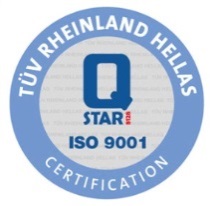                                                                                                                                                                                             ( Υπογραφή)ΕΠΩΝΥΜΟΟΝΟΜΑΟΝΟΜΑ ΠΑΤΡΟΣΟΝΟΜΑ ΜΗΤΡΟΣΔ/ΝΣΗ ΚΑΤΟΙΚΙΑΣ (ΟΔΟΣ –ΑΡΙΘΜΟΣ)ΤΑΧ.ΚΩΔΙΚΑΣΔΗΜΟΣ ΚΑΤΟΙΚΙΑΣΑ.Φ.Μ.  Δ.Ο.Υ.  ΑΡΙΘΜΟΣ ΔΕΛΤΙΟΥ ΤΑΥΤΟΤΗΤΑΣ (ΑΔΤ)ΗΜΕΡΟΜΗΝΙΑ ΓΕΝΝΗΣΗΣΤΟΠΟΣ ΓΕΝΝΗΣΗΣΤΗΛΕΦΩΝΟ (ΣΤΑΘΕΡΟ & ΚΙΝΗΤΟ)e-mailΕΠΩΝΥΜΙΑ ΕΠΙΧΕΙΡΗΣΗΣ                                                                       (ΣΕ ΠΕΡΙΠΤΩΣΗ ΠΟΥ ΘΑ ΕΚΔΟΘΕΙ ΤΙΜΟΛΟΓΙΟ)ΔΡΑΣΤΗΡΙΟΤΗΤΑ - ΕΙΔΟΣ ΕΠΙΧΕΙΡΗΣΗΣ ΑΦΜ ΕΠΙΧΕΙΡΗΣΗΣ Δ.Ο.Υ. ΕΠΙΧΕΙΡΗΣΗΣ ΔΙΕΥΘΥΝΣΗ ΕΠΙΧΕΙΡΗΣΗΣ ΔΗΜΟΣ     /    ΤΑΧ. ΚΩΔΙΚΑΣΤΗΛΕΦΩΝΟ ΕΠΙΧΕΙΡΗΣΗΣ / ΦΑΞΠΡΟΓΡΑΜΜΑ ΠΑΡΑΚΟΛΟΥΘΗΣΗΣ